Муниципальное автономное учреждениедополнительного образования «Дом детского творчества «Юность» имени академика В.П. Макеева»Мастер - класс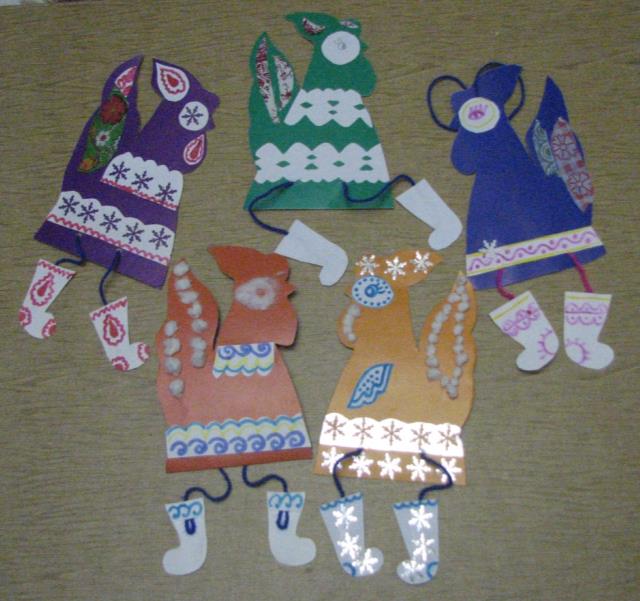                Праздничная игрушка – открытка.  Символ 2017 года                                                                    Автор: Зарипова Елена Николаевнапедагог дополнительного образования  высшей квалификационной категорииМиасс, 2016 Праздничная игрушка - открытка.                         Символ 2017года.   Ход мастер-класса       Существует новогодняя традиция украшать ёлку рукотворными игрушками из разных материалов. Так здорово подарить любимым  родным и близким на праздник открытку - игрушку с  СИМВОЛОМ нового года из картона и бумаги.  Необходимо подготовить материалы: шаблон петушка,  белая бумага, карандаш, фломастеры, ножницы, цветной картон, фольга, клей, нитки, шило, фигурный дырокол, фартук (фото 1).    фото 1 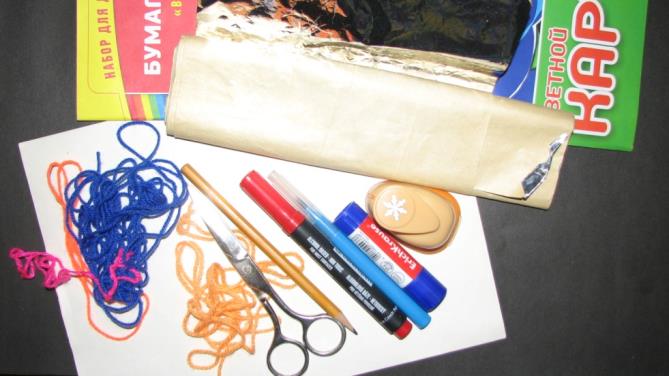    2.  На картон с помощью шаблона нанесли контур петушка и вырезали его.         (фото 2,3)  фото 2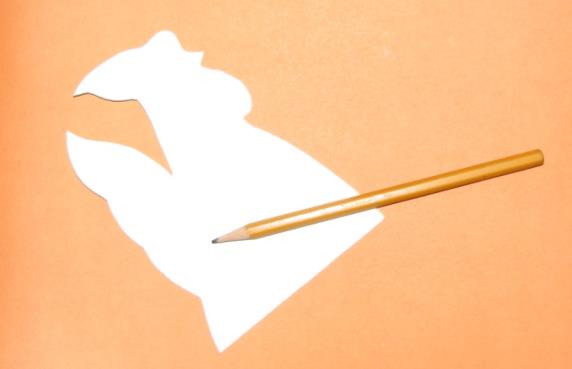 фото 3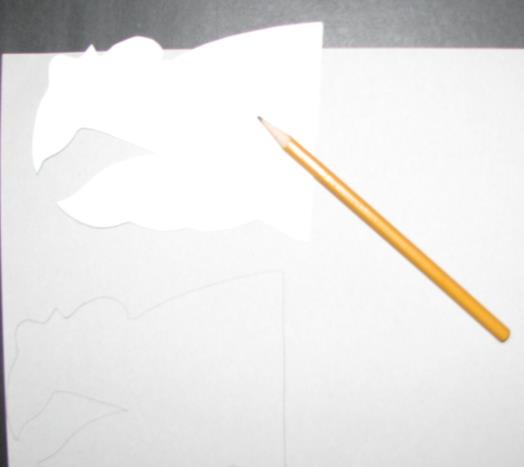 3. Карандашом отметили точки на 1,5-2 см выше линии подола шубы петушка и  проткнули отверстия с помощью шила (иглы) (фото 4).фото 4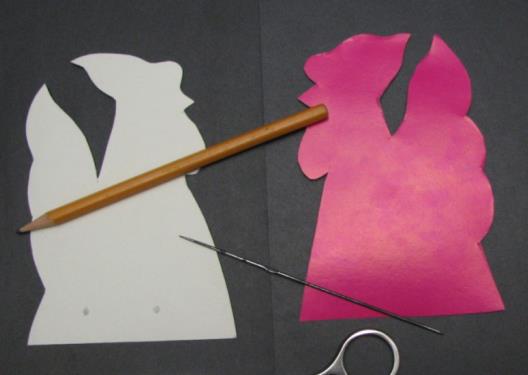 4. В отверстия вставили нитку так, чтобы получились две ножки (фото 5).фото 5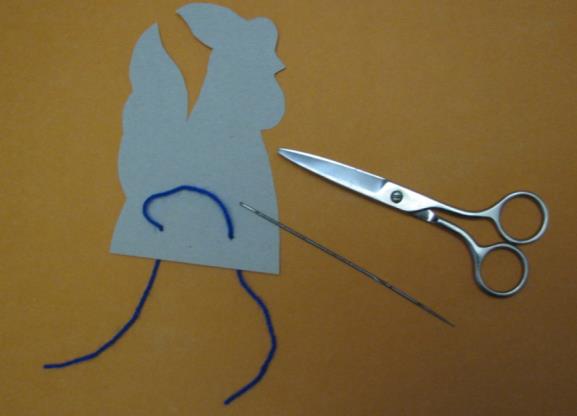 5. Согнули полоски фольги (бумаги) шириной 2,5-3 см и отрезали их. Широкую полоску, шириной 4-5см сложили дважды, нарисовали валенок и вырезали сразу 4 одинаковых элемента (фото 6).фото 6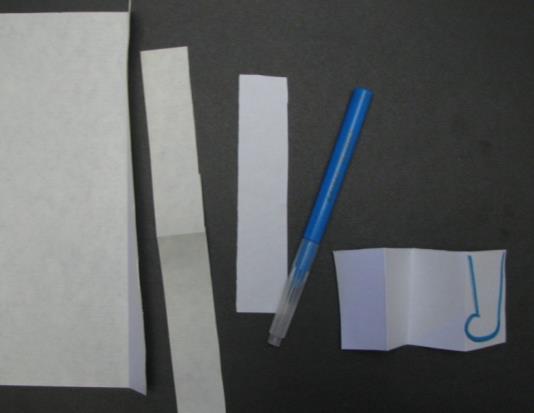 6. Намазали клеем-карандашом два первых валенка и приклеили на них концы ниток- ножек (фото 7).фото 7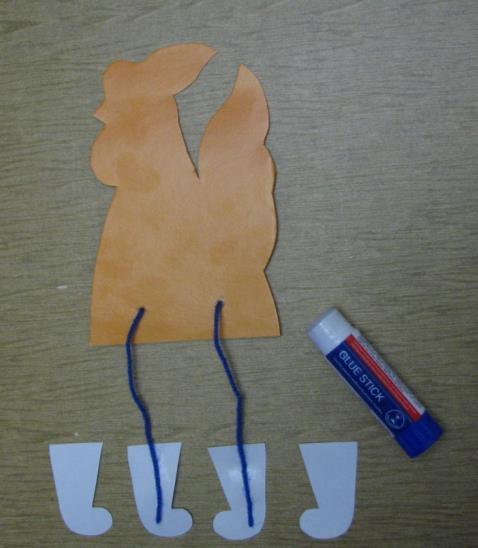 7. Намазали клеем ещё два валенка и накрыли концы ниток, совместив с первыми валенками (фото 8).фото 8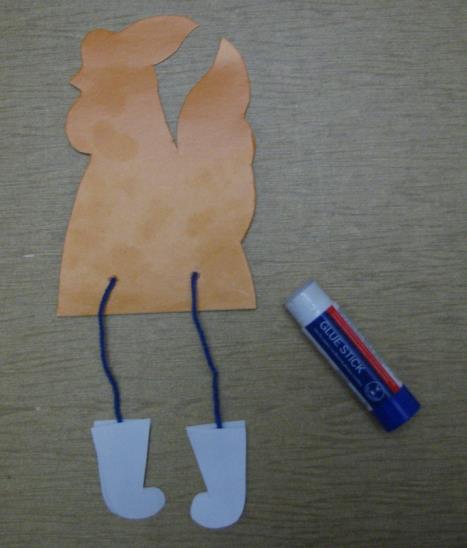 8. На полоске фольги вырезали с помощью дырокола снежинки. На бумажных квадратах нарисовали контуры овала головки, листик крыла, затем их вырезали (фото 9) и приклеили.фото 9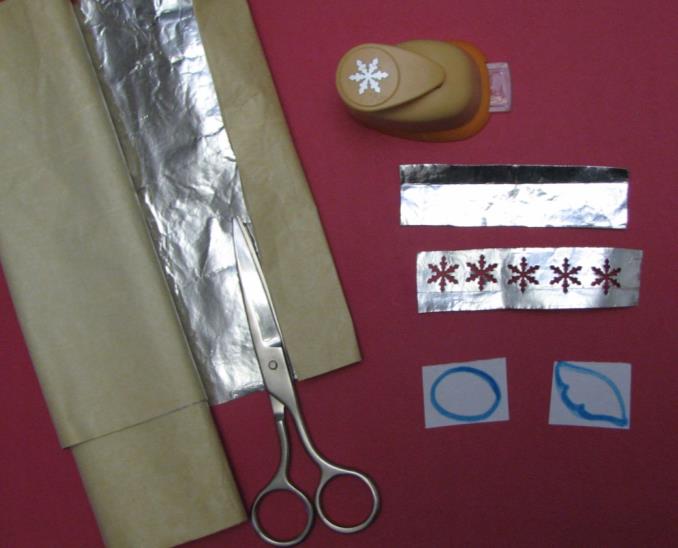 9.  Скатываем шарики из ваты, вырезаем дыроколом снежинки (фото 10).фото 10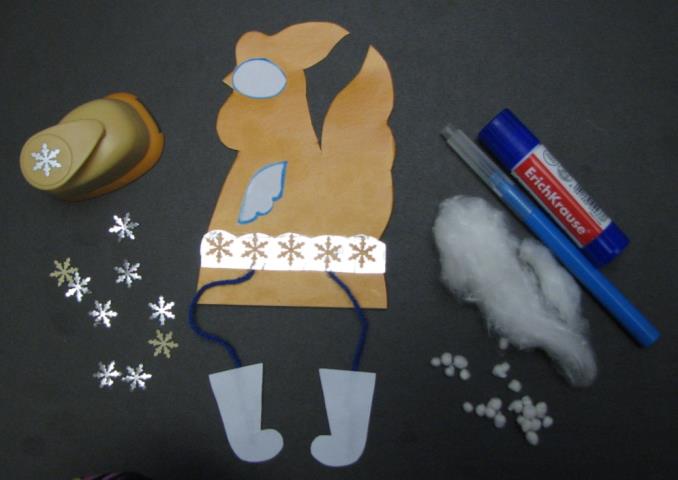 10. Украшаем фломастерами головку,  крыло, валенки точками, линиями. Декорируем ватными шариками перья хвоста, бороду; снежинками – гребень, валенки, шубу (фото 11).фото 11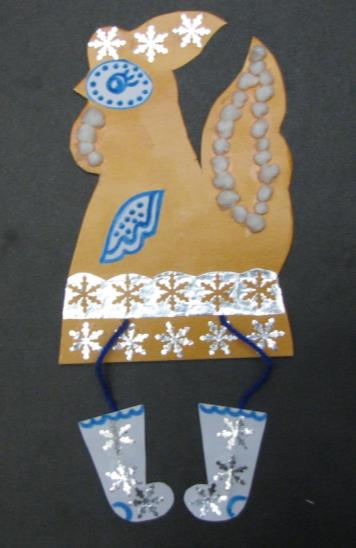 11. Ребятам предлагается самим выбирать материалы для  дизайна  игрушки: кусочки ткани, бисер, блёстки,… Валенки можно заменить сапожками…     От всей души желаю юным художникам радости и успехов творчестве.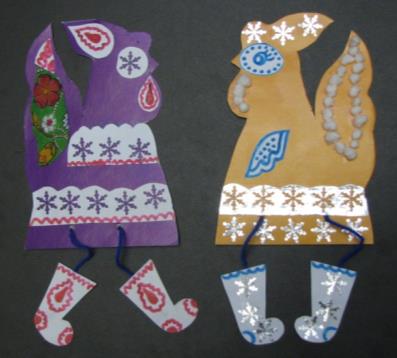 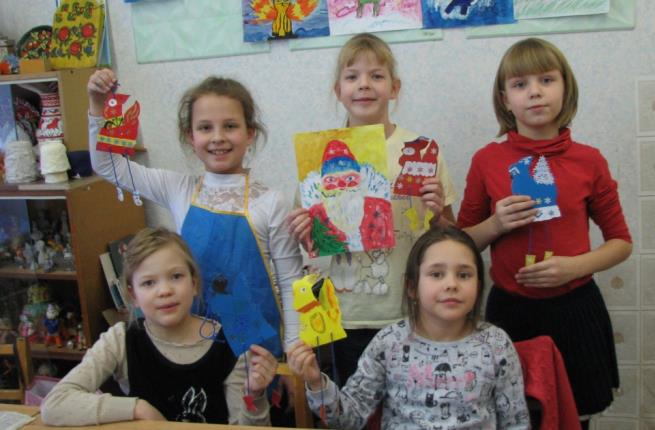 